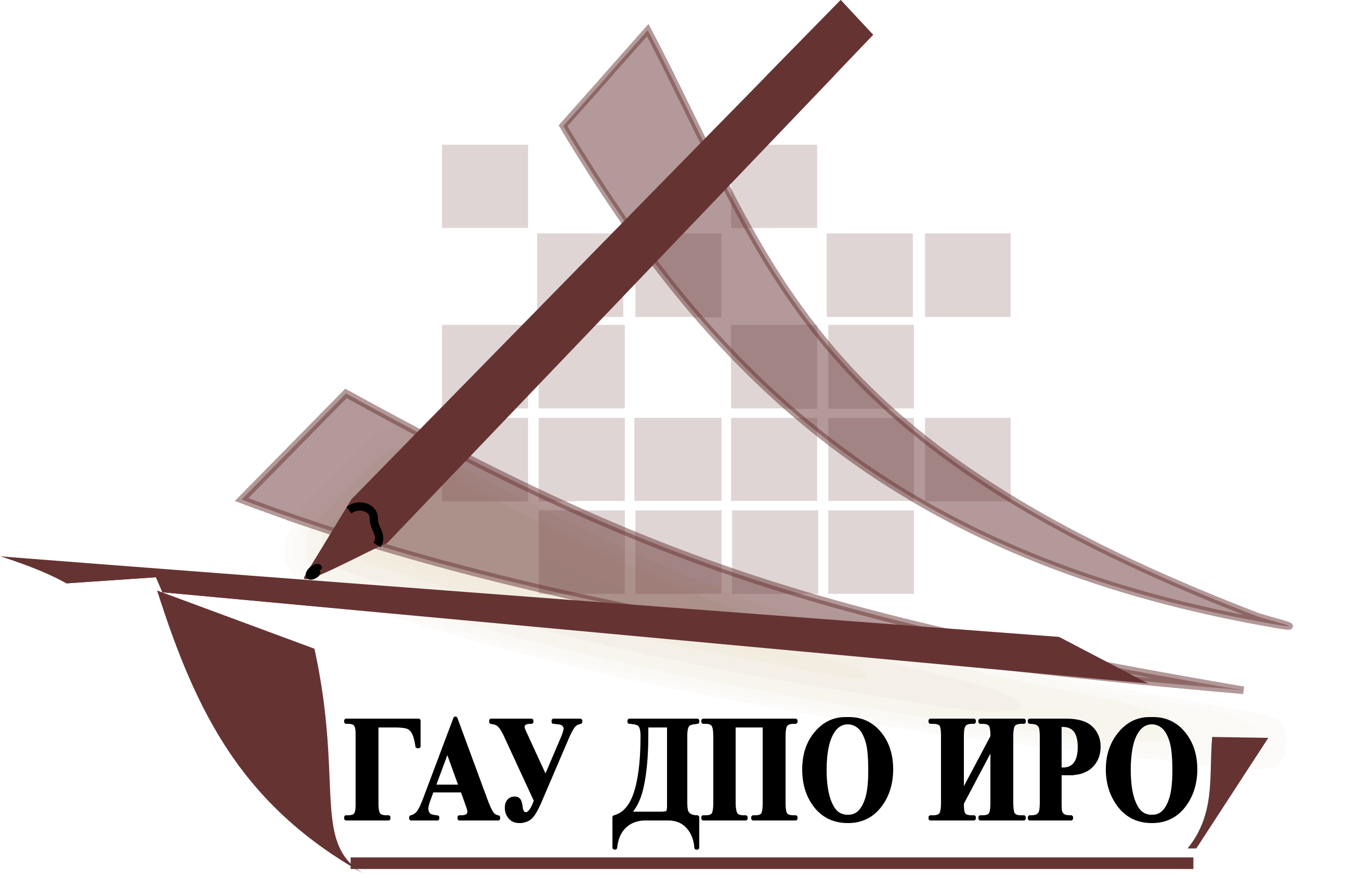 МИНИСТЕРСТВО ОБРАЗОВАНИЯ ИРКУТСКОЙ ОБЛАСТИГосударственное автономное учреждениедополнительного профессионального образования Иркутской области«Институт развития образования Иркутской области»ГАУ ДПО ИРОг. Иркутск, ул. Лыткина, д. 75 «а». 664023 Тел.: (3952) 500-904E-mail: info@iro38.ru, http://www.iro38.ru       13.01.2020                                                                                                         г. ИркутскО наборе слушателей на курсыИНФОРМАЦИОННОЕ  ПИСЬМОКафедра «Экономики и управления» ГАУ ДПО ИРО Иркутской области объявляет набор в группу для обучения на внебюджетной основе по дополнительной профессиональной программе профессиональной переподготовки «Менеджмент и экономика образования», в объеме 300 часов. Период обучения с 20.01.2020 по 23.04.2020  Обучение проводится с использованием дистанционных образовательных технологий (БЕЗ ОТРЫВА ОТ РАБОТЫ).Обучение завершается сдачей Итогового экзамена, в виде комплексного теста, подготовкой и сдачей Итоговой реферативной работы (дистанционно).Стоимость курсов - 16 000 рублей.!!!(Оплата может быть внесена единым платежом или возможно внесение оплаты по частям 2 или 4 части). !!!При составлении заявки, следует указать количество частей платежа)Категория слушателей: руководители и заместители руководителей ОО (разного уровня); специалисты - органов управления, муниципальных центров развития образования; лица кадрового резерва.Программа ориентирована на переподготовку лиц, заинтересованных в получении управленческой квалификации.По окончании выдается диплом о профессиональной переподготовкеСправочная информация по телефонам: (395-2) 500-904 (313 или 314)Заявки принимаются в электронном виде по адресу: kafedra-up@iro38.ru  Исп: ст.методист кафедры экономики и управленияМарина Владимировна Яковлева(395-2) 500-904 (314)
             Заявка оформляется на фирменном бланке направляющей Организации, с подписью руководителя и с обязательным указанием электронного адреса и контактных телефонов. !!! В случае обучения слушателя, как частного лица, заявку оформлять на чистом листеФОРМА ЗАЯВКИ НА ОБУЧЕНИЕ Заявка на обучениеПринять на обучение по дополнительной профессиональной программе профессиональной переподготовки «Менеджмент и экономика образования», в объеме 300 ч. с 20.01.2020 по 23.04.2020, на внебюджетной основеПодпись !!!! (Подпись руководителя и печать организации при оформлении через ЮЛ)ИсполнительТел/факсЗаместителю директора ГАУ ДПО ИРОЯ.В. Безруковой№ п/пФ.И.О.Место работы, ДолжностьВид договора (ФЛ – физ.лицо; ЮЛ – юр.лицо)Кол-во платежей(1, 2, 4) указать нужную цифруЕ-mail для рассылки информацииКонтактный телефонУровень образованияВПО, СПО (указать)12345